												Annexure 4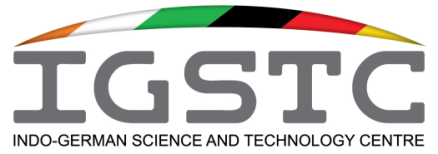 INDO-GERMAN SCIENCE & TECHNOLOGY CENTREPlot No. 102, Institutional Area, Sector - 44, Gurgaon - 122003, IndiaBILATERAL WORKSHOP / CONFERENCE / ROUND TABLE / BRAINSTORMING MEETING REPORT (Use Annexures if necessary)(Report to be submitted electronically to Director, IGSTC (director.igstc@igstc.org) and Manager (Accts & Admin) (accounts.igstc@igstc.org) within 8 weeks of the completion of the event)1. Title of the Workshop / Conference: 2. IGSTC Sanction Letter Number:		3. Name, affiliation and e-mail addresses of the Principal Coordinators:	(i) Indian Coordinator:(ii) German Coordinator:4. Venue and dates of the event:		5. Number of Indian and German participants:6. Lead resource persons and speakers from India and Germany (please list them in the 	following format):GERMANY7. Technical agenda of the event:8. Academic highlights of the event:(i) Highlights of scientific and technical presentations / deliberations:(ii) New developments presented at the event:(iii) Major recommendations of the event:9. Specific outcomes (in terms of Indo-German S&T engagement) and future plans 	emerging out of the event:  (Not more than 400 words)10. Please include at least two or more representative photographs ( provide the soft 	copies as separate JPEG attachments).S. No.TitleNameAffiliationE-mailS. No.TitleNameAffiliationE-mail